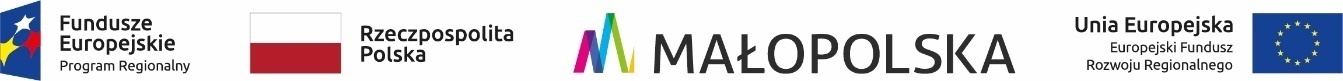 Znak postępowania: ZO.1.2023Załącznik Nr 1 do zapytania ofertowegoFORMULARZ OFERTY Zamawiający: „CZORSZTYN-SKI" SPÓŁKA Z OGRANICZONĄ ODPOWIEDZIALNOŚCIĄ, 
ul. Kamieniarska 30A, 34-440 Kluszkowce DANE WYKONAWCY:Zarejestrowana nazwa przedsiębiorstwa.......................................................................................................................................Zarejestrowany adres przedsiębiorstwa.......................................................................................................................................tel. ........................................................ e-mail: ………………………………………………………REGON .................................................. NIP .........................................................Nawiązując do zamówienia w trybie zapytania ofertowego składam ofertę na:„Budowa trasy rowerowej (typu A-line) oraz budowa ścieżki rekreacyjnej 
z urządzeniami do ćwiczeń”Oferuję wykonanie zamówienia za cenę ryczałtową podaną poniżej:(Słownie brutto) ….…………………………………………………………………..................…………………………………………………………………………………………………............Oferujemy okres gwarancji wskazany poniżej:Oświadczam/y, że zapoznałem(liśmy) się z ogłoszeniem o zamówieniu, zapytaniem ofertowym wraz z załącznikami oraz wyjaśnieniami i zmianami zapytania ofertowego przekazanymi przez Zamawiającego i uznajemy się za związanych określonymi w nich postanowieniami i zasadami postępowania oraz zdobyłem(liśmy) konieczne informacje potrzebne do właściwego wykonania zamówienia.Oświadczam/y, zapoznałem(liśmy) się z warunkami zamówienia i z projektowanymi postanowieniami umowy w sprawie zamówienia, które zostaną wprowadzone do umowy 
w sprawie zamówienia oraz że przyjmuję/emy ich treść bez żadnych zastrzeżeń 
i zobowiązuję/emy się do jej podpisania w przypadku wyboru mojej oferty.Oświadczam/y, że wskazana ryczałtowa cena (wynagrodzenie) za realizację (wykonanie) całego przedmiotu zapytania ofertowego zawiera wszystkie koszty związane 
z prawidłowym wykonaniem całego przedmiotu zapytania ofertowego oraz uwzględnione zostały w niej wszystkie uwarunkowania oraz czynniki związane z realizacją przedmiotu zapytania ofertowego.   Uważam się związany niniejszą ofertą przez okres 30 dni kalendarzowych od dnia upływu składania ofert.Oświadczam, że Wykonawca nie jest podmiotem, o którym mowa w art. 5l ust. 1 Rozporządzenia Rady (UE) nr 833/2014 z dnia 31 lipca 2014 r.1)Oświadczam, że wypełniłem obowiązki informacyjne przewidziane w art. 13 lub art. 14 RODO2) wobec osób fizycznych, od których dane osobowe bezpośrednio lub pośrednio pozyskałem w celu ubiegania się o udzielenie zamówienia publicznego w niniejszym postępowaniu. *1) – art. 5l ust. 1 Rozporządzenia Rady (UE) nr 833/2014 z dnia 31 lipca 2014 r. - Zakazuje się udzielania bezpośredniego lub pośredniego wsparcia, w tym udzielania finansowania i pomocy finansowej lub przyznawania jakichkolwiek innych korzyści w ramach programu Unii, Euratomu lub krajowego programu państwa członkowskiego oraz umów w rozumieniu rozporządzenia (UE, Euratom) 2018/1046 207 , na rzecz jakichkolwiek osób prawnych, podmiotów lub organów z siedzibą w Rosji, które w ponad 50 % są własnością publiczną lub są pod kontrolą publiczną.2) - rozporządzenie Parlamentu Europejskiego i Rady (UE) 2016/679 z dnia 27 kwietnia 2016 r. w sprawie ochrony osób fizycznych w związku z przetwarzaniem danych osobowych i w sprawie swobodnego przepływu takich danych oraz uchylenia dyrektywy 95/46/WE (ogólne rozporządzenie o ochronie danych) (Dz. Urz. UE L 119 z 04.05.2016, str. 1).* W przypadku, gdy wykonawca nie przekazuje danych osobowych innych niż bezpośrednio jego dotyczących lub zachodzi wyłączenie stosowania obowiązku informacyjnego, stosownie do art. 13 ust. 4 lub art. 14 ust. 5 RODO treści oświadczenia wykonawca nie składa (usunięcie treści oświadczenia np. przez jego wykreślenie).…..........................................miejscowość, data	...............................................................................podpis i pieczęcie osoby(osób) uprawnionej(ych)do reprezentowania WykonawcyLp.Nazwa zadaniaCałkowita wartość netto [zł]Stawka VAT [%]Całkowita wartość brutto [zł][3 x 4 =5]123451Budowa trasy rowerowej (typu A-line) oraz budowa ścieżki rekreacyjnej 
z urządzeniami do ćwiczeńOpis pozycjiGwarancja [miesiące]Okres gwarancji na przedmiotu zamówienia(wymagany minimalny okres gwarancji 24 miesięcy, maksymalny okres gwarancji 60 miesięcy)